Aufgabe 5: Gut – besser – am besten! Beispielaufgabe zur Nutzung von Übersetzungstools bei Steigerungsformen von Adjektiven Zielsprache: 		FranzösischTools:		LEO und/oder DeepLSprachliches Thema:	Adjektive Lernziele: Ich kann mithilfe eines Übersetzungstools Steigerungsformen von Adjektiven in meinen Text einbauen. Ich kenne die (zwei) unterschiedlichen Arten von Steigerungsformen und wie sie in der Zielsprache gebildet werden. Einstieg ins ThemaLies den Text unten und unterstreiche alle Adjektive in ihrer positiven (einfachen) Form in Rot, in ihrer komparativen Form in Grün und in ihrer superlativen Form in Blau.Cette journée a été terrible. La malchance a commencé le matin : quand j'ai pris mon vélo pour aller à l'école, j'ai remarqué que j'avais un pneu crevé. J'étais déjà en retard, alors j'ai décidé de courir jusqu'au bus. Il y avait beaucoup de gens, j'ai dû rester debout pendant tout le trajet. J'avais déjà mal au pied, alors rester debout était encore pire. Finalement, quand je suis arrivée à l'école, je me suis souvenue que c'était vendredi. Nous faisons du sport tous les vendredis et j'ai oublié d'emmener mes vêtements de sport. J'avais aussi oublié mon délicieux sandwich à la maison. La bonne nouvelle : demain ne peut qu'être meilleur.Nachschlagen im ToolTrage unten in der Flexionstabelle alle Adjektive ein, die du im obigen Text gefunden hast, und ergänze die fehlenden Formen (positiv, komparativ, superlativ). Du siehst unten in der Tabelle ein Beispiel. Die Formen, die du nicht kennst oder bei denen du dir nicht sicher bist, kannst du mit dem Übersetzungstool LEO nachschlagen. Achte auf die Informationen, die dir LEO über die Funktion der Wörter gibt, zum Beispiel die Abkürzung «Adj.» hinter dem Suchbegriff. Alternativ kannst du auch mit DeepL arbeiten, denn hier wird die Flexion direkt bei der Eingabe eines Beispielsatzes angezeigt, zum Beispiel «Das ist der beste Film...».Gebe in der Tabelle rechts an, ob es sich um regelmässige oder unregelmässige Steigerungsformen handelt. Kannst du ein Beispiel einer unregelmässigen Steigerung nennen? Diskutiere mit deinem / deiner Banknachbar/ Banknachbarin.Wie werden Adjektive gesteigert in anderen Sprachen, die du kennst? Gib ein Beispiel. Gibt es in diesen Sprachen auch regelmässige und unregelmässige Formen? 3. Sprachliche Produktion mithilfe des ToolsSchaue die drei Bilder unten an und schreibe drei Sätze auf Französisch, die beschreiben und vergleichen, was du siehst.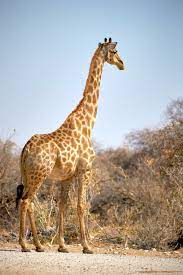 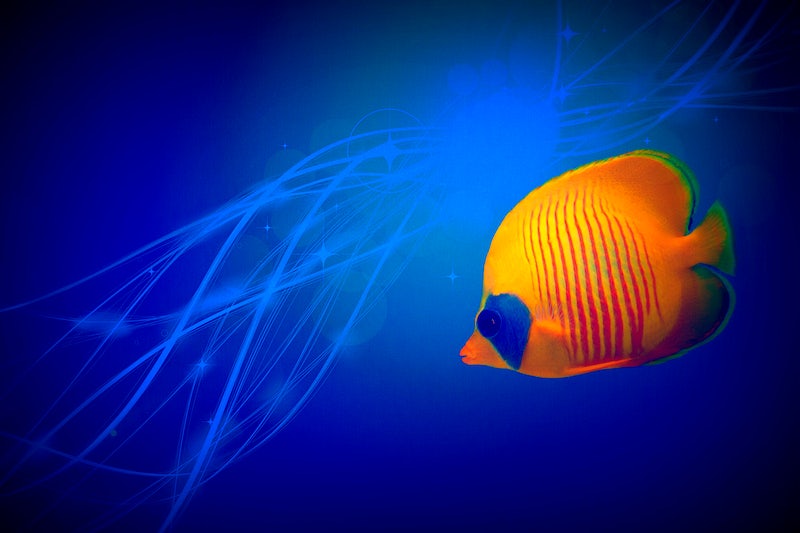 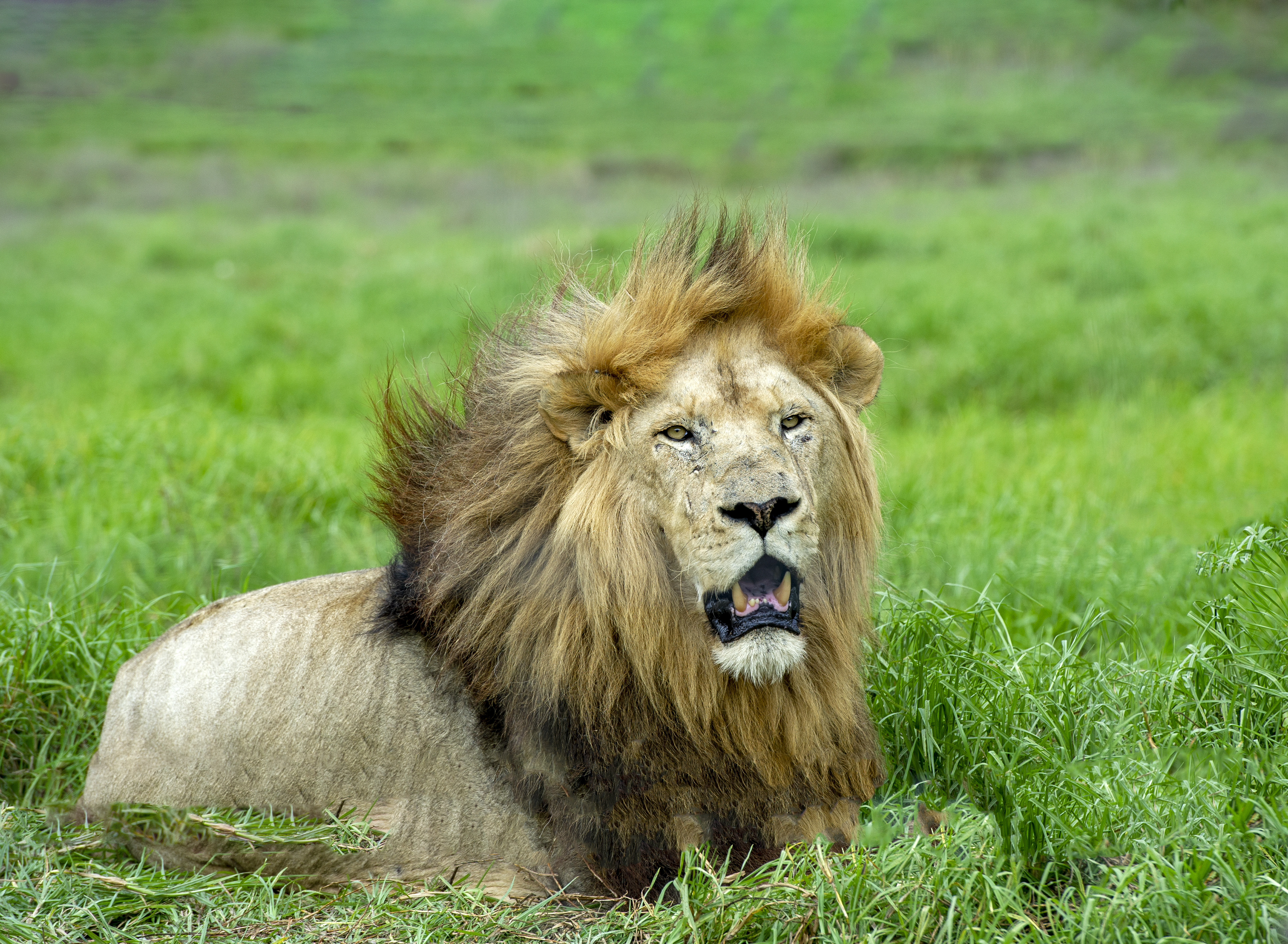 Schreibe nun einen kurzen Text (8-10 Sätze) mit verschiedenen Adjektivformen auf Französisch. Du kannst über ein beliebiges Thema schreiben, zum Beispiel über eine Reise (die beste Reise, die ich je gemacht habe), über Essen (das beste Essen, das ich je gegessen habe) oder über eine Begegnung mit Menschen (eine besondere Begegnung). SchlussreflexionWorauf musst du bei der Bildung von Komparativ- und Superlativformen achten? Wie hilfreich fandest du das verwendete Übersetzungstool bei dieser Aufgabe? Begründe deine Antwort.Positive FormKomparative FormSuperlative FormRegelmässigkeitBeispiel: rapideaussi rapide que / plus rapide que / moins rapide que / la / le plus rapideregelmässig